ВНОСА НА ЗАМЕСТИТЕЛИ И ЕКВИВАЛЕНТИ НА КАКАОВО МАСЛО В РУСИЯ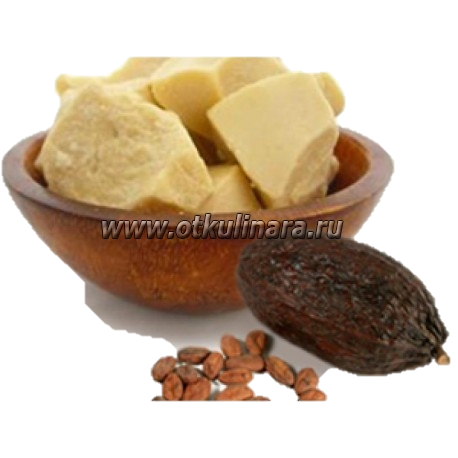 През 2016 г. в Русия са внесени 61,3 хил.тона сладкарски мазнини, а за периода януари-август 2017 г. вносът на тези продукти в страната се е увеличил с 21,1%. В структурата на вноса 72% от доставките са заместители на какаово масло.Състава на мастните киселини в заместителите напълно се различава от тези в естественото какаово масло.Еквивалентите съдържат мастни киселини, аналогични на какаовото масло и могат да се смесват във всякакви съотношения с маслото. Цената на еквивалентите на какаово масло е по-висока от тази на заместителите. В световен мащаб, търсенето и на двата продукта се формира от производителите на шоколадови изделия и най-често те се доставят директно от производителите от чужбина.През последните 4 години вносът на заместители на какаово масло в страната е намалял с 15%. Основният фактор за това е намаляването на предлагането на малайзийски продукти - от 2013 г. до 2016 г. с 38%.Според оценка на компанията ID-Маркетинг, през 2016 г. в Русия са били внесени 43,7 хил. тона заместители на какаово масло. В периода януари-август 2017 г. доставките на заместители на какаовото масло в страната са се увеличили с 32.7%, достигайки 36,7 хиляди тона. Трябва да се отбележи, че за същия период, обемите на внос на заместители на какаово масло в парично отношение са се увеличили с 62,8%.Лидер по обем на доставки на заместители на какаово масло в Русия е Индонезия - в периода януари-август 2017 г. делът на продукцията от индонезийски производители е достигнал 43,6% от вноса. В сравнение със същия период на 2016 г. вносът на тези продукти е останал на същото ниво.Структура на импорта на заместители на какаово масло по страни производители за януари-август 2017 г. в натурално изражение, %Най-близкият конкурент на индонезийските продукти в този сегмент е Малайзия: през януари-август 2017 г. техният дял е 34,7% от вноса, а доставките от тази страна са нараснали два пъти. Сред първата тройка доставчици е и Швеция, чиито показатели са се увеличили с 56,2% в сравнение със същия период на 2016 г.Най-големият производител и вносител на заместители на какаово масло, според резултатите от януари-август 2017 г., е индонезийската компания Pt. Musim Mas (Musim Mas Group). В сравнение с януари-август на 2016 г. обемът на вноса на заместители на какаово масло от тази компания е нараснал с 11,2%. Продуктите от шведско-датската компания AarhusKarlshamn (AAK) в този сегмент, според резултатите от 8-те месеца на 2017 г., заемат второ място, като обемът на вноса спрямо същия период на 2016 година е нараснал с 58%. Pt. Wilmar Nabati (Индонезия) заема трето място, като вносът на продукти от компанията през разглеждания период е намалял с 18.3%.Структура на импорта на заместители на какаово масло по производители за януари-август 2017 г. в натурално изражение, %В структурата на вноса на заместители на какаово масло по видове, основният обем се пада на продукти от лауринов тип. През януари-август 2017 г. делът на тези видове продукти в натурално изражение е бил 75% от вноса. В сравнение с януари-август на 2016 г. вносът на лауринов тип заместители на какаово масло се е увеличил с 32,4%. Вносът на нелауринови заместители през януари-август 2017 г. се е увеличил с 44,4%.Според ID-Marketing, най-големият вносител в сегмента на заместителите на какаово масло, според резултатите от 8-те месеца на 2017 г. е ГК «Инфорум». На предприятията на ГК «Инфорум» се 12,6% от общия внос в натурално изражение. Също така в тройката лидери са ОАО «Рот Фронт» и ООО «Ойл Трейд», чиито дял възлиза съответно на 11,2% и 9,4%.Вносът на еквиваленти на какаово масло в Русия намалява през последните години. От 2013 г. до 2016 г. предлагането на тези продукти в натурално изражение е намаляло почти два пъти. По-специално, както и в сегмента на заместителите на какаово масло, това се дължи на намаляването на вноса на малайзийски продукти. В периода от 2013 г. до 2016 г., спада на вноса на еквиваленти на какаово масло е 53%.Вносът на еквиваленти на какаово масло в Русия през 2016 г. е достигнал 10.8 хил. тона. Според резултатите от 8-те месеца от 2017 г. в сравнение със същия период на 2016 г. вносът е намалял с 32,7% и е достигнал 4,5 хил. тона. В стойностно изражение обемите са спаднали с 29,7%.Лидер в сегмента на еквивалентите на какаово масло са продуктите, произведени в Швеция, чийто дял през януари-август 2017 г. е достигнал 45,2% от вноса. В сравнение със същия период на 2016 г. се наблюдава спад на обемите на доставки в натурално изражение с 9.6%.Структура на импорта на еквиваленти на какаово масло по страни производители за януари-август 2017 г. в натурално изражение, %При вноса на еквиваленти на какаово масло, лидерството принадлежи на AarhusKarlshamn (AAK), чийто дял е 45,3% в натурално изражение. Най-близкият конкурент, IOI Group Loders Croklaan (Холандия), според резултатите от 8-те месеца на 2017 г., за разлика от лидера е увеличил обемите на вноса с 33,3%. Също така, трябва да се отбележи спадът на показателите на PGEO Edible Oils Sdn. Bhd. (Малайзия): през януари-август 2016 г. делът на продуктите от PGEO е 30,4% от вноса в натурално изражение, а за същия период на 2017 г. делът на компанията е само 6,7%.Структура на импорта на еквиваленти на какаово масло по производители за януари-август 2017 г. в натурално изражение, %Според ID-Marketing, в тройката на най-големите вносители на еквиваленти на какаово масло, според резултатите от 8-те месеца на 2017 г., са ОАО «Рот Фронт», ООО «Какаомир» и ЗАО «Ферреро Руссия», чиито дялове възлизат съответно на 35,5%, 25,7% и 17,8%.Според официалната статистика, производството на еквиваленти, подобрители и заместители на какаово масло в Русия през януари-август 2017 г. е достигнало 26,7 хил. тона. Основният обем на производство на тези позиции се пада на Белгородска област, където са разположени мощностите на най-големия участник в растително-маслената промишленост - ГК "Ефко".Трябва да се отбележи, че вносът на какаово масло в страната също намалява: през 2014 г. обемът на вноса е бил 35,7 хил. тона, а през 2016 - 28,9 хил. тона. През януари-август 2017 г. се отбелязва ръст на показателите с 19,4% в сравнение със същия период на 2016 г. При вноса на какаово масло лидери също са индонезийските производители и по-специално PT Asia Cocoa Indonesia, чийто дял  през 2016 г. е бил 18% от вноса, а през януари-август 2017 г. - 16,6%.Производството на шоколад и продукти, съдържащи какао (с изключение на подсладеното какао на прах) в Русия през януари-август 2017 г. възлиза на 406.5 хил. тона, което е с 5,2% повече спрямо същия период на 2016 година. Непроменени остават компонентите за производство на шоколадови изделия, които са еквиваленти и заместители на какаовото масло, водещи до намаление на себестойността на производството и подобряване на характеристиките. През последните години производството на тези видове продукти се е развивало активно в страната, което довежда до намаляване на вноса. Въпреки това, зависимостта на местните производители от вноса на палмово масло, суровина необходима за производството на тази продукция, расте: от 2011 г. до 2016 г. доставките на палмово масло са се увеличили с 49%.http://www.foodmarket.spb.ru/ 